План-конспект занятия по теме: «Международный проект «EarthKAM». Общие сведения»Цели занятия: Обучающая: Овладевать способами работы с новейшими востребованными средствами географической информации – космическими снимками. Научить детей получать необходимые практические навыки по использованию прибора для научно-исследовательской деятельности. Научить детей применять полученные знания на практике. Научить детей работать с программным обеспечением Международного проекта «EarthKAM»Воспитательная: Сформировать у детей умения работать в группах, расширить теоретические и практические навыки учащихся.Развивающая:Стимулировать развитие познавательного интереса с помощью альтернативного источника географической информации в виде космических снимков. Тип занятия: Практическая работаХод занятияИспользуемые  источники:
Международный проект  «EarthKAM»№ п/пВид работыДеятельность учителяДеятельность учащихся1Организационно-мотивационныйПриветствует детей. Приветствуют  учителя.2. Постановка учебной задачиСегодня мы применим ваши знания о космических снимках на практике. Цель нашего занятия это научиться работать с программным обеспечением «EarthKAM»Слушают учителя 3. 4Решение учебной задачиОбсуждениеОбучает детей работе в программном обеспеченииОбъясняет зависимость цвета орбит от времени сутокПоясняет правильность заполнения полей и значение кодовых словЗадает вопросы ученикам о трудностях. Которые возникали во время работыГрупповая работа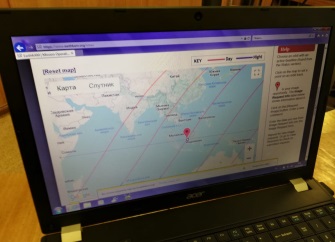 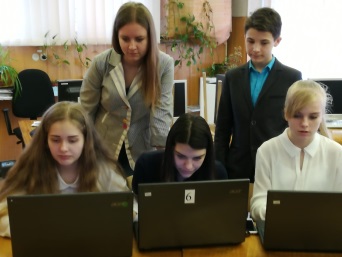 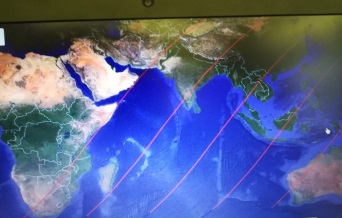 Отвечают на вопросы5Рефлексия Подведение итогов.Учитель спрашивает, все ли было понятно на уроке и было ли детям интересно  Учащиеся, отвечая на вопросы учителя, высказывают свое мнение об уроке, высказывают свои пожелания.